TỔ CHỨC PHÂN PHỐI VÀ QUẢN LÝ THỊ TRƯỜNG BÌNH ANBinh An organized distribustion and management maket---oo0oo-------------------------------------------------------------------------------------- Quản lý thị trường, lời giải cho mọi bài toán. 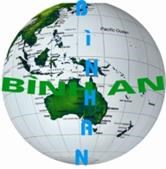 GIỚI THIỆU CÔNG TRÌNH NGHIÊN CỨU KHOA HỌC-CÔNG NGHỆ TỔ CHỨC VÀ QUẢN LÝÝ TƯỞNG CHỐNG ÙN TẮC GIAO THÔNGGiới thiệu tác giả :Tên tác giả: Lê Mạnh CườngBút danh: NNC Bình AnChức danh: Nguyên Giám đốc Công ty CP Thế Giới Vi Tính.Kiến trúc sư dự án: Tổ chức phân phối và quản lý thị trường Bình An.Tác giả bộ sách: Từ CNXH đến CNCS (gồm ba quyển)Địa chỉ: Số 18, phố Văn Trì, Phường Minh Khai, Bắc Từ Liêm, Hà Nội.Điện thoại: 0968.945.302 Email: tcpp.binhan@gmail.comPHỤ LỤCI - Giới thiệu.II - Nguyên nhân.1 - Về vĩ mô. 2 - Về vi mô. III - Giải pháp.1 - Tổ chức ý thức và nhận thức.1.1 – Tổ chức ý thức và nhận thức của con người về khoa học.1.2 – Tổ chức và quản lý thị trường.2 - Phát triển công nghệ tổ chức và quản lý.2.1 – Công nghệ là gì ?.2.2 – Yếu tố hình thành công nghệ.2.3 – Các vấn đề cần giải quyết của công nghệ.2.4 – Chiến lược của công nghệ.3 – Đánh giá giải pháp.IV - Ứng dụng giải quyết trong giao thông. 1 – Nguyên tắc ứng dụng.2 - Ứng dụng và kết quả.3 - Thảo luận.V - Kết luận.1 – Công nghệ.2 – Cách mạng công nghiệp lần thứ 4.Các thuật ngữ:Con người: nói tới tất cả mọi người trên toàn thế giới. Tương tự như người dân, nhân dân.Xã hội xã hội chủ nghĩa (XHCN): Là một chế độ xã hội mà con người trong đó luôn bình đẳng, công bằng, độc lập tự do, đoàn kết, thống nhất, bác ái, trung thực, minh bạch,.v.v…Chính trị: là mối quan hệ của giữa con người với nhau. Nguyên tắc “ai cũng bình đẳng như nhau”, khi được nhận thức thống nhất chung thì nó đã triệt tiêu mọi tư tưởng nhận thức về chính trị chỉ còn mục tiêu đáp ứng nhu cầu kinh tế... Kinh tế: là những gì đáp ứng nhu cầu của con người. Chủ nghĩa xã hội (CNXH): là một loại hình khoa học có tính nền tảng tổng thể về toàn bộ xã hội giúp hệ thống hóa lại tất cả mọi thứ, là công cụ tổ chức ý thức nhận thức của con người để làm chủ xã hội.v.v… Nó được phát triển và hoàn thiện qua từng cá nhân và quá trình hình thành nhận thức chuẩn mực.Tự do: là cảm giác, cảm nhận của con người khi thực sự tin tưởng vào môi trường sống hiện tại của mình, nhìn thấy rõ mọi thứ đều thật đều đúng.v.v… Tự do không phải khái niệm diễn đạt ra từ quy định của con người.Nhu cầu: Là nhu cầu của con người về mọi mặt trong đó tinh thần và vật chất là hai mặt cơ bản.Thị trường: là nơi đáp ứng(trao đổi) những gì nhằm đáp nhu cầu của con người. Kinh tế thị trường: nơi trao đổi nhu cầu của con người.Tổ chức: là hoạt động cơ bản của ý thức con người nhằm sắp xếp mọi đối tượng của thế giới tự nhiên, hình thành có hệ thống trong tư tưởng, ý thức nhận thức của con người giúp con người hệ thống hóa được thế giới trong chính tư tưởng của mình. Xác định chuẩn mực mọi thứ. Với mục đích là có ý thức hoàn chỉnh, hiểu biết chính xác, trung thực được về thế giới tự nhiên cho dù nó ở mức độ hay phạm vi nào. Từ đó có thể giúp nhiệm vụ phải nhận thức được thế giới của con người được hiện thực, và làm chủ bản thân bởi, làm chủ bản thân là nhân tố then chốt giúp con người có thể tồn tại bền vững trong thế giới tự nhiên. Quản lý: cũng là một khái niệm ngôn ngữ, nó kế thừa cơ sở từ hoạt động tổ chức để có thể gìn giữ và bảo tồn được giá trị do tổ chức nhận diện tạo ra.v.v... Hai khái niệm tổ chức và quản lý có sự liên quan với nhau đó là tổ chức được thì quản lý được và, là cái quyết định cho hành động việc làm trên thực tế. Người quản lý hay phương tiện khoa học kỹ thuật có chức năng cũng như khả năng quản lý.* Các thuật ngữ hay cũng như các khái niệm ngôn ngữ, là những khái niệm được sắp xếp một cách có hệ thống trong ngôn ngữ học. Vì lý do ngôn ngữ là công cụ dùng diễn đạt thế giới tự nhiên, và cần có sự miêu tả một cách trung thực, rõ ràng nhất, mỗi một khái niệm ngôn ngữ đều diễn đạt một phạm vi, lĩnh vực của thế giới tự nhiên.v.v…* Lưu ý đây là công nghệ tổ chức và quản lý(công nghệ lãnh đạo). Không phải cái gì đó có thể thay thế con người giải quyết trực tiếp yêu cầu đặt ra, giống như các công nghệ khác. Ở đây nó thay đổi tư tưởng ý thức và nhận thức của con người giúp con người thống nhất giải quyết tốt nhất các yêu cầu đặt ra. Đồng thời qua đó đáp ứng yêu cầu mọi mặt.TÓM LƯỢCXã hội luôn đứng trước nguy cơ khủng hoảng, và ai cũng luôn phải chấp nhận rủi ro,.v.v… Tất cả đều là do không tổ chức và quản lý được. Thực tế cũng đều không mang lại lợi ích gì cho bất cứ ai. Tại vì, nếu xã hội mà được tổ chức và quản lý tốt không còn khủng hoảng,… thì ai cũng được lợi.v.v… Như vậy, nếu con người ai cũng có ý thức để tổ chức và quản lý được thì mọi thứ đều tốt lành. Cho thấy, ý thức con người là đối tượng quyết định mọi hoạt động xã hội. Tuy nhiên, trên thực tế điều lý tưởng này không tự diễn ra. Do đó, đây chính là thách thức nhưng cũng là cơ hội. Và mục tiêu của nghiên cứu là tìm ra được công nghệ trong tổ chức và quản lý. Chỉ khi đáp ứng được nhu cầu về cả tinh thần lẫn vật chất của con người. Mới có lòng tin. Và có ý thức của con người. Cụ thể công nghệ sẽ chuyển đổi tất cả thành sản phẩm hàng hóa và dịch vụ, tạo ra môi trường(thị trường) có định hướng cho con người tự do trao đổi mọi mặt và thống nhất với nhau. Giải quyết mọi việc.Cuộc cách mạng khoa học lần này, từ khả năng kết nối, chứa đựng và cũng xử lý được tất cả,v.v… nó chính là cơ sở nền tảng giúp phát triển công nghệ cung cấp ra cho thị trường. Từ đó có khả năng quản lý chính xác rõ ràng mọi thứ. Đáp ứng nhu cầu của con người. Chúng ta cần nắm cơ hội, hiện thực các ý tưởng tổ chức và quản lý của mình trên đó, biến toàn bộ cơ sở khoa học hiện tại thành trang thiết bị công nghệ của mình. Đòi hỏi duy nhất là đường lối tư tưởng ý thức và nhận thức phải chuẩn mực, lãnh đạo được quá trình hình thành.Như vậy, nếu có thể thí điểm thực hiện chỉ trong lĩnh vực giao thông. Chuyển đổi tất cả mọi hoạt động này sang thị trường trao đổi với nhau. Chúng ta sẽ thấy rõ. Khi người dân có môi trường thỏa mãn cả tinh thần lẫn vật chất, thì ai cũng có ý thức trách nhiệm, và chắc chắn không ùn lại và gây tắc cho dù người có đông, đường có chật.v.v… Và các lĩnh vực khác cũng tương tự, chuyển đổi chiếm lĩnh và quản lý được thị trường. Chính là lời giải cho mọi bài toán. Thống nhất xã hội.Hà nội, ngày 10 tháng 10 năm 2017I - Giới thiệu.Giao thông hiện nay đang là nỗi ám ảnh của người dân, và cũng là khó khăn thách thức đặt ra cho các cấp lãnh đạo và quản lý, không phải chỉ riêng nước ta mà nhìn chung thế giới cũng tương tự. Thực chất nó là biểu hiện chung của tình trạng xã hội, giao thông chỉ là cái bộc phát thể hiện ra nhằm chứng tỏ mà thôi. Thực trạng, tình trạng là cái chứng minh tất cả. Người bình thường ai cũng dễ dàng thấy.Lý luận hay lý lẽ cơ bản nhất mà không ai có thể bác bỏ được đó là: Nếu có được ý thức trách nhiệm cùng chung tay của người dân dù là bất kỳ ai, làm gì và ở đâu thì chắc chắn tình trạng này được khắc phục và sẽ không bao giờ xẩy ra, hơn nữa còn ít tốn kém chi phí nhất.Tại vì, chúng ta cứ hãy làm những thí nghiệm đơn giản như: tại sao cho dù đường có như thế nào thì kiến cũng không để xẩy ra tắc đường ?. Hay cho dù cái cửa của lớp học có chật hẹp tới đâu nếu có trật tự xếp hàng lưu thông lần lượt ra thì cũng không có chuyện ùn tắc, hàng giờ đồng hồ cứ kẹt cứng không thoát nổi. Hoặc nếu quy hoạch tổ chức và quản lý đúng không tập trung dân cư vào một chỗ thì sao lại phải lo tới chuyện giao thông đi lại như hiện nay ?.v.v…Do đó nguyên nhân chính là từ ý thức người dân. Tại sao người dân dù là ai cũng gần như là không có ý thức trách nhiệm như hiện nay ?. Đây chính là mấu chốt vấn đề cần giải quyết. Hoàn toàn không nằm ở ý tưởng giải pháp nào khác bởi, nếu ai cũng có ý thức thì rất dễ dàng tìm ra giải pháp cho dù vấn đề đặt ra có khó khăn tới đâu.Lưu ý nói tới người dân là nói tới bất kỳ ai, không phải chỉ là người dân lưu thông trên đường mà không có cả các nhà khoa học, quản lý, lãnh đạo, và đầu tư,.v.v…Có thể ai cũng dễ dàng nhận ra nhưng, làm sao có được ý thức trách nhiệm của mỗi một người dân, dù là ai ở đâu làm gì cũng luôn cố gắng làm thật tốt mọi việc ?. Mới là câu hỏi thực sự hóc búa và với những người thực sự có ý thức trách nhiệm sẽ đều chỉ biết tập trung vào đây. Để ai cũng có ý thức thì chỉ khi chúng ta có thể tổ chức và quản lý chính xác rõ ràng mọi thứ. Điều này nó cũng giống như làm bất cứ việc gì chỉ khi có sự trung thực, nghiêm túc rõ ràng mọi việc thì mới có lòng tin… Thế nhưng, ai có thể đứng ra để tổ chức và quản lý… nhất là làm bằng cách nào ?. Chúng ta thực sự cần một cái gì đó mở được cánh cửa này. Sau khi có thể mở ra thì sẽ nhận được sự quan tâm hỗ trợ và tập trung để làm được...Làm sao có được cái gì đó ở đây ?. Đòi hỏi chúng ta phải tìm ra nguyên nhân và chỉ ra được giải pháp, xác định đúng đối tượng và, dùng đúng phương pháp để có được giải pháp nhằm áp dụng vào thực tế có kết quả tốt nhất. Làm sao thông qua giải pháp này đối với vấn đề đặt ra cụ thể như giao thông ở đây thì từ người dân lưu thông trên đường cho tới các lãnh đạo cấp cao nhất, ai cũng thống nhất, luôn có ý thức, dễ dàng chủ động phản ánh, tố giác sai phạm, chung tay khắc phục, chỉ đạo quan tâm sát sao,.v.v… không để cho tình trạng rối loạn mọi mặt xẩy ra, cứ ùn vào một chỗ và gây tắc.v.v… Sẽ giải quyết được. Và không còn tình trạng chỉ biết đi tìm giải pháp trước mắt tốn kém chi phí.v.v… nhất là không giải quyết triệt để được.Chúng ta có thể thấy, nếu con người ai cũng có ý thức trách nhiệm thì thực sự chẳng phải bàn tính tới điều gì, ngay cả những vấn đề khó khăn nhất mà không phải chỉ là chuyện đi lại ở đây. Điều đáng buồn chính là ở chỗ này. Ai cũng đều là con người, cùng là người dân với nhau tại sao lại hầu như ai, ở đâu và làm gì cũng không có ý thức trách nhiệm như vậy ???. Từ câu hỏi này. Ai cũng sẽ phải tự nhìn nhận lại mình. Con người sinh ra chỉ là để đối phó lẫn nhau hay sao ?.v.v…Ví dụ như nếu người dân ai cũng có ý thức đi đứng dừng đỗ có trật tự,… các dự án xây cầu vượt hàng nghìn tỷ đồng kia có phải đã rất lãng phí không. Hay các dự án phát triển phương tiện công cộng phải chăng cũng vô nghĩa ?.v.v… Tuy có vô vàn vấn đề cần giải quyết nhưng, tại sao trước khi đi làm các dự án cao siêu với kinh phí tỷ tỷ đồng, chúng ta không tập trung vào đây ?. Vấn đề con người thực sự mới là vấn đề cốt lõi. Rõ ràng nếu con người có nhận thức chuẩn mực thì không thể có những mâu thuẫn như hiện nay, khủng hoảng, chiến tranh và khủng bố cũng không còn... Cho nên, người lãnh đạo xã hội trước tiên phải quan tâm tới yêu cầu này. Không thể có chuyện quy định ra nhưng người ta không chấp hành cũng chịu, trái lại có phải rằng đã giảm bớt lãng phí đi rất nhiều hay không.v.v… Giải quyết được ý thức con người thì giải quyết được tất cả. Cụ thể chúng ta sẽ phải nghĩ tới việc quản lý xã hội không thể lại bằng những gì đã có hiện nay mà, không giúp gì cho việc có thể nắm bắt chính xác rõ ràng mọi thứ. Với trình độ khoa học phát triển như hiện nay và tương lai của nó, chính là nhân tố then chốt giúp con người vạch ra được chiến lược toàn diện mọi mặt nhằm mục đích quản lý chính xác rõ ràng mọi thứ, xóa bỏ mọi ranh giới và hạn chế tối đa mâu thuẫn của giữa con người với nhau.v.v… Như vậy, để có thể nắm bắt chính xác rõ ràng mọi thứ phục vụ cho nhiệm vụ giải quyết mọi khó khăn thách thức đặt ra thì quản lý xã hội toàn diện sẽ được thay thế bằng công nghệ khoa học kỹ thuật. Có nghĩa chúng ta hoàn toàn có thể vận dụng mọi phương pháp khoa học trong quản lý xã hội vào nền tảng khoa học công nghệ hiện nay và phát triển nó thành công cụ hữu ích trong tương lai. Cuộc cách mạng khoa học lần này là cơ hội chưa từng có. Nghiên cứu này của tôi chính là tìm ra công nghệ trong tổ chức và quản lý xã hội. Giúp người lãnh đạo xã hội chỉ việc thông qua đây thực hiện tốt nhất nhiệm vụ của mình.II - Nguyên nhân.1 - Về vĩ mô. Chúng ta đã thực sự đánh mất tư tưởng đường lối. Đó chính là việc không phát triển và vận dụng được Chủ nghĩa C.Mác – V.Lênin, tư tưởng Hồ Chí Minh vào đời sống xã hội. Cụ thể thì ý nghĩa và mục đích của Chủ nghĩa C.Mác – V.Lênin chính là làm sao cải tạo tổ chức và quản lý được xã hội, tư tưởng Hồ Chí Minh chính là làm thì phải làm sao cho con người được độc lập tự do,.v.v… Chúng ta đã thực sự không làm theo và làm được, giải phóng được con người tức để cho người dân ai cũng độc lập tự do được làm chủ và làm chủ được. Nguyên do là vì chúng ta đã không thể tìm thấy công cụ tổ chức và quản lý, chỉ biết ban hành luật pháp và thực thi theo pháp luật, với những cơ chế chính sách tưởng là tốt nhưng không thể đi vào đời sống xã hội... Cuối cùng tự trở nên thiếu ý thức tổ chức và quản lý như hiện nay và dẫn tới tình trạng người dân không ai có ý thức trách nhiệm, sống chủ yếu lo đối phó lẫn nhau.v.v... Đây là lẽ đương nhiên và là thực tế khách quan. Tại vì, muốn làm được việc chưa tính tới chuyện đó là cái mang tính vĩ mô, vô cùng lớn tổ chức và quản lý toàn xã hội. Trước tiên chúng ta phải có tư tưởng đường lối, ý thức và nhận thức. Sau đó là tìm ra bằng được phương pháp cách thức và nắm bắt tạo ra công cụ giúp mình hiện thực mà, không phải phụ thuộc vào các nhân tố con người ở đây, tức tất cả phải theo đúng chương trình do chúng ta tổ chức ra. Cuối cùng nếu chưa nắm chính xác được gì thì rõ ràng là còn thiếu ý thức trong vấn đề này.Công cụ ở đây chính là yếu tố quyết định. Tại vì, nguyên lý cải tạo xã hội cũng không khác gì nguyên lý cải tạo đất. Không có công cụ hay chính là trang thiết bị máy móc hỗ trợ, chỉ phụ thuộc vào sức người thì… Và chúng ta sẽ phải nhận thức thật rõ ràng xem đâu mới là công cụ cải tạo xã hội có tính hiệu quả cao nhất ?. Trước tiên nên thấy rõ rằng luật pháp chỉ là sợi dây và không phải công cụ duy nhất. Ai cũng biết tính hiệu quả cao nhất chính là lòng tin. Có được lòng tin của người dân chính là có được tất cả. Vậy thì vấn đề nằm ở lòng tin chứ không phải nằm ở bất cứ chỗ nào nhưng, làm sao có được lòng tin hay cũng chính là có được ý thức trách nhiệm của con người. Chúng ta phải tính toán tạo ra được công cụ giúp có được niềm tin của con người. Trước tiên có thể thấy niềm tin thì nằm ở chỗ tư tưởng đường lối ý thức và nhận thức của con người. Chúng ta đã thực sự vạch rõ ra hết được con đường đi của mình hay chưa hay chỉ biết theo kỳ theo nhiệm ?. Nếu có thì nó có thực sự có được sự đồng thuận thống nhất chung của người dân hay không ?. Hiện nay chúng ta nên trung thực thừa nhận rằng mức độ đồng thuận này còn rất hạn chế, chưa tính tới việc chúng ta muốn có một sự phát triển thật sự bền vững, sự đồng thuận còn phải rất cao. Do đó thực chất chúng ta chưa tạo ra niềm tin thì ai cũng chỉ biết đi đứng dừng đỗ dành phần hơn cho mình, ngay cả chuyện tham nhũng như hiện nay, lòng tham cũng xuất phát từ không có lòng tin mà thôi bởi, nếu ai cũng dựa vào cái gì đó thấy được rằng cứ làm như thế thì đất nước này sẽ thực sự tươi đẹp, họ tin thì họ chắc chắn sẽ cống hiến hết khả năng của mình để hiện thực, còn khi họ luôn phải lo lắng thì dù thế nào họ sẽ tìm ra cách hòng có lợi ích và tìm nơi an toàn hơn cho mình.v.v… Chúng ta sẽ thấy hối tiếc khi đường lối đã có nhưng không hiện thực được.Hiện nay có thể lấy ví dụ ngay ở đây. Nếu có giải pháp giải quyết tình trạng giao thông, tất cả chúng ta có kiên quyết đồng thuận, quyết tâm áp dụng đưa nó vào thực tế hay không. Hay lợi ích cá nhân, nhóm vẫn có thể ngăn cản chúng ta ?.Điều này cũng chứng tỏ rằng không đơn giản tự nhiên giải quyết được mà luôn cần có giải pháp vẹn toàn, không gây mâu thuẫn hay làm mất lợi ích của ai.v.v… và công cụ cũng chính là cái phải đảm bảo được điều này.Như vậy nguyên nhân chính là ở chỗ chúng ta đã chưa có khả năng thống nhất rõ ràng đường lối khiến ai cũng nắm rõ để có ý thức trách nhiệm. CNXH thực sự còn rất mơ hồ, cạnh tranh và độc quyền đang là cái gây tranh cãi,.v.v… Do đó, vấn đề chính ở đây là công cụ phải tạo ra được giải pháp thống nhất rõ ràng được đường lối trong giải quyết bất cứ một vấn đề nào, nhất là: “khoa học”. Đồng thời nhờ đó vạch ra các kế hoạch lộ trình hiện thực cụ thể. Vậy thì, công cụ phải tạo ra môi trường có sự trao đổi một cách công khai minh bạch của giữa con người nhau để mới thống nhất được đường lối. Sau khi có đường lối mà lại được con người thống nhất với nhau thì chắc chắn những việc làm trên thực tế sẽ có tính hiệu quả vượt trội. Sự công khai minh bạch sẽ là yếu tố vô cùng quan trọng bởi nó tạo ra quy luật vận động để mọi thứ có thể trở về với đúng trật tự của nó…Thế nhưng, làm sao thống nhất được đường lối thì đường lối lãnh đạo đầu tiên quyết định. Đường lối lãnh đạo chính là phải làm sao tổ chức và quản lý chính xác rõ ràng mọi thứ, nhờ đó mới nắm bắt và có biện pháp xử lý giải quyết hiệu quả. Không ai có thể nói chúng ta không cần phải tổ chức và quản lý chi tiết mọi thứ một cách chính xác rõ ràng bởi, nó sẽ làm khó cho nhau mà, không phải như thế mới đáp ứng nhu cầu của nhau.v.v… Do đó cần thống nhất rõ ràng, thừa nhận đây là đường lối chỉ đạo xuyên suốt. Chỉ có điều làm sao làm được, và tất cả phải có lộ trình kế hoạch cụ thể, nhất là phải khiến cho ai cũng đồng thuận, càng đạt được mức độ quản lý chính xác bao nhiêu càng tốt bấy nhiêu.v.v…Chúng ta có thể lấy ngay giao thông ra làm thí điểm. Sự trao đổi và thống nhất về đường lối sẽ hình thành ra cách thức phương pháp để nhanh chóng nắm bắt quản lý chính xác rõ ràng được mọi thứ. Giải quyết được. Vậy thì chứng minh được tất cả. 2 - Về vi mô. Theo tôi nó có một hệ thống các nguyên nhân mà khi đi vào từng trường hợp cụ thể chúng ta mới chính thức tìm ra một cách đầy đủ được. Tuy nhiên, điểm cốt lõi vẫn luôn là cái chung nhất cho tất cả. Nếu tìm ra thì chắc chắn sẽ giải quyết được.Ví dụ trong giao thông ở đây thì từ cái bên ngoài là sự thiếu ý thức của người dân bởi, luật pháp không khiến cho ai cũng phải tôn trọng. Và do đó chứng tỏ trách nhiệm của các cơ quan chức năng không có, làm việc thụ động và cơ hội chỉ biết theo pháp luật, coi khó khăn của người dân là phân khúc thị trường của mình.v.v... Khi chính các cơ quan chức năng thực chất không có trách nhiệm thì không thể lập ra được bản quy hoạch thống nhất chung. Đây chính là nguyên nhân rất quan trọng. Không có bản quy hoạch thống nhất chung thì không thể làm được gì. Hệ thống cơ sở hạ tầng giao thông do đó mà không thể tốt, cho dù chúng ta có đầu tư rất lớn. Và nhờ đó hệ thống phương tiện giao thông cũng không ra sao. Phương tiện giao thông không ra sao thì là do phương tiện quản lý ngành giao thông kém hiệu quả, phụ thuộc hoàn toàn vào con người và có quá nhiều con người yếu kém cả đạo đức và năng lực. Đây là do mô hình tổng thể về giao thông không hề được xác định rõ ngay từ đầu. Và rồi công cụ kiểm soát tình trạng giao thông cũng không tốt.v.v… Tất cả đều là do môi trường văn hóa xã hội tác động làm thay đổi tất cả, con người không hề ý thức được việc phải tổ chức và quản lý chính xác rõ ràng mọi thứ là minh chứng rõ nét nhất, tư tưởng cạnh tranh đã khiến con người chỉ biết chú trọng vĩ mô để cho tự do vô tổ chức, tự phát mất kiểm soát.v.v... Cuối cùng do đâu mà môi trường văn hóa này bị ảnh hưởng như vậy và tác động làm thay đổi mọi thứ như thế ?. Sẽ có rất nhiều tranh cãi và vấn đề là nằm ở chỗ không xác định rõ được do không hệ thống hóa được tất cả... Cuối cùng dù sao cũng sẽ phải thừa nhận rằng không tổ chức phân phối và quản lý được thị trường. Là điểm cốt lõi là tế bào gốc phát ra mọi căn bệnh. Tại vì, tổ chức và quản lý được thị trường chính là đảm bảo đáp ứng được nhu cầu đòi hỏi của con người, người dân, tức khi đáp ứng được thì dù là ai người ta cũng có ý thức trách nhiệm. III - Giải pháp.Tìm ra được nguyên nhân thì trước sau gì cũng ra được giải pháp chính thức. Quan trọng nằm ở chỗ sự trung thực, nghiêm túc và minh bạch của chúng ta có đủ khiến cho ai cũng có niềm tin hay không. Sự phân biệt hệ thống hóa rõ ràng giữa ba khái niệm ngôn ngữ: “Tổ chức” – “Thực hiện” – “Quản lý”. Là một trong những lưu ý quan trọng để chúng ta nhìn thấy rõ được giải pháp. Cụ thể quản lý không phải là làm hết mà chỉ là quản lý, gìn giữ và bảo tồn nhằm có cơ sở phát huy, phát triển,… Còn tổ chức là yếu tố quyết định, có tổ chức được thì mới quản lý được, và nhờ đó giúp thực hiện được. Thực hiện là các hoạt động triển khai trên thực tế, nó liên quan trực tiếp tới tất cả các lĩnh vực khoa học khác nhau. Và tổ chức làm sao cho phát triển được các lĩnh vực khoa học này chính là nhân tố tạo ra những giá trị vượt trội trên thực tế,.v.v… Chúng ta phải có một lưu ý rằng vấn đề chúng ta đặt ra chính là cái để tìm giải pháp cho toàn bộ xã, hay chính là cả một chế độ xã hội, làm sao giải quyết được tất cả mọi thứ, khó khăn nào đặt ra cũng có hướng giải quyết. Do đó, không một cá nhân nào hay thậm chí là một tổ chức lớn có thể làm được. Trừ khi phải lãnh đạo được cả nhân loại. Sự tồn vong của con người là do tất cả con người trong đó quyết định. Không phải do bất cứ thế lực nào. Một trong những lý do ở đây chính là đây là vấn đề của giữa con người với nhau, chỉ khi có sự tập trung trên quy mô lớn của tất cả mọi người. Ai cũng đồng thuận thống nhất chung mới chính thức là giải pháp. Hay khoa học của con người ở đây mà đối tượng lại chính là con người, là phải làm sao có được ý thức trách nhiệm của con người, bất kỳ ai ở đâu làm gì.Giải pháp của tôi ở đây cũng chỉ mang tính tham khảo, làm định hướng mở đường, không có giải pháp của tôi chắc chắn không thể làm nổi mà thôi. Khi có sự tập trung của con người, càng lớn bao nhiêu thì giải pháp đưa ra càng hiệu quả và có giá trị bấy nhiêu.1 - Tổ chức ý thức và nhận thức.Tổ chức ý thức và nhận thức là phương pháp nhận thức của con người để nhận thức về thế giới nhằm duy trì sự tồn tại của con người. Chúng ta sẽ không thể biết được mẹ tự nhiên tại sao lại sinh ra được con người và có khả năng ý thức nhận thức về thế giới như từ trước tới nay. Cho nên con người phải thừa nhận thực tại khách quan này, không mơ tưởng viển vông hay tự làm đảo lộn xáo trộn mọi thứ hoặc hoang tưởng chỉ đi tìm những cái xa xôi không có thực.v.v… Hãy tận dụng dùng chính khả năng sẵn có để khám phá thế giới, đi ngược từ hiện tại về quá khứ để khám phá và tìm hướng đi bền vững trong tương lai. Lần lượt hệ thống hóa lại tất cả và quản lý nắm chắc chắn lấy mọi thứ đã khám phá ra. Không thể có bất cứ sự tranh cãi nào để phân ranh được giữa ý thức và vật chất, nên thừa nhận nó là một, có vật chất thì có ý thức và có ý thức thì có vật chất. Đó là quy luật thực tế chân lý khách quan do trực tiếp tự con người nhận thấy rõ khi trung thực khám phá mà không bị quá khứ lịch sử chi phối.v.v…Có một vấn đề quan trọng trong tổ chức ý thức và nhận thức của con người, nó quyết định sự thành công hay thất bại hoặc như thế nào đó mà không cần con người phải nói quá nhiều, hay cứ chỉ biết đi đôi co tranh cãi với nhau. Đó là nếu trên thực tế mà tổ chức và quản lý biết chính xác rõ ràng được mang lại hay chứng tỏ rõ tính hiệu quả thì mọi cơ sở lý luận cho dù có quy mô lớn tới đâu cũng đều bị triệt tiêu, làm rõ đúng hay sai,.v.v… Do đó, điều quan trọng chính là tìm ra nguyên nhân, phải chỉ ra được nguyên nhân sau đó đi thí điểm thực hiện. Triển khai thực hiện được thì ai cũng tin dù họ không hiểu gì.v.v...1.1 – Tổ chức ý thức và nhận thức của con người về khoa học.Có một cơ sở khoa học mà không ai có thể bác bỏ hay biện luận trái ngược đi được đó chính là sự cảm nhận của con người. Ví dụ như trong thí nghiệm một công thức hóa học, nếu trên thực tế không cho con người ta có cảm nhận thấy đúng thì không thể nói công thức đó đúng, và không có một cách thức chiêu trò nào có thể lừa bịp được người khác. Do đó đây chính là một thực tế khách quan, không ai có thể nói cái gì đó của mình mới là cơ sở khoa học chính thống,.v.v… còn cảm nhận thực tế của con người không phải cơ sở khoa học nhằm xác thực rõ mọi vấn đề đặt ra.Chính vì vậy, cảm nhận của con người chính là nhân tố quyết định đó có phải là khoa học hay không phải và phải tìm giải pháp như thế nào để khiến con người thừa nhận. Nhờ vậy ta có thể thấy hiện nay khi thực tế xã hội không hề được tổ chức và quản lý chính xác rõ ràng mọi thứ, thì cũng có nghĩa rằng tất cả những gì gọi là khoa học đang được áp dụng trong tổ chức và quản lý đều không phải khoa học hoặc còn có những thiếu sót cần hoàn thiện.v.v...Cần thiết phải có một công trình nghiên cứu quy mô quốc tế của cả nhân loại để hệ thống hóa lại toàn bộ hệ thống khoa học của con người do con người đã sáng tạo ra để phục vụ con người. Trong bản giới thiệu nghiên cứu này tôi không thể giải thích hết nhưng, chúng ta sẽ thấy nhờ vào chính sự phát triển hình thành ra công nghệ nó sẽ giúp nhanh chóng hoàn thiện được công trình đánh giá này. Cứ triển khai công trình nó nhất định sẽ cho con người kết quả chính xác nhất. Chúng ta sẽ thấy rõ khi chính mình lại lừa bịp mình khi cho đó là khoa học hay cơ sở của khoa học, trong khi trên thực tế không tổ chức và quản lý chính xác rõ ràng được gì, ngay cả với những cái đơn giản nhất. Cái gì mất cũng không biết, biết giải quyết cũng không xong, mất bao nhiêu không lấy lại được bất nhiêu,.v.v… Tuy nhiên, vấn đề quan trọng là phải tập trung vào cái mà chúng ta đã tìm ra nguyên nhân. Tổ chức và quản lý thị trường. Lời giải cho mọi bài toán.1.2 – Tổ chức và quản lý thị trường. Đây chính là nguyên nhân. Tại vì chúng ta cũng biết quản lý xã hội không thể chỉ bằng luật pháp hay thông qua bất cứ cơ chế chính sách nào như từ trước tới nay. Điều quan trọng là phải làm thỏa mãn được nhu cầu của con người, khiến con người ai cũng có ý thức trách nhiệm.Do đó trước tiên phải ý thức rõ được rằng muốn quản lý xã hội được tốt thì phải thông qua cái gì đó, và cái gì đó ở đây phải giải quyết chính là thị trường(nhu cầu của con người). Tức chỉ khi thỏa mãn nhu cầu con người thì mới nên nghĩ tới những điều lý tưởng. Luật pháp chỉ là sợi dây, còn sợi dây này phụ thuộc vào đâu hay buộc vào đâu mới phát huy giá trị… nó không thể cứ đi trói bừa trói ẩu, chỉ răn đe.v.v… hay với bất cứ cơ chế chính sách nào dù tốt tới đâu cũng phải thông qua được cái gì đó(không phụ thuộc vào con người) mới phát huy hết giá trị,.v.v… Cái gì đó ở đây chính là công nghệ.Độc quyền là tối kỵ nhưng nhà nước pháp quyền, đa đảng không phải cái sẽ được áp dụng mãi trong tương lai, kinh tế thị trường cũng tương tự. Công nghệ sẽ là cái thay thế tất cả.Làm sao tổ chức và quản lý được thị trường ?. Chúng ta sẽ phải hệ thống hóa lại tất cả mọi thứ hay chính là tổ chức lại ý thức và nhận thức của chính con người chúng ta. Trước tiên là phân biệt giữa xã hội và thị trường. Xã hội là nơi con người chung sống nhưng thị trường lại là nơi đáp ứng nhu cầu của con người. Vậy nơi nào là nơi giải quyết được khó khăn của con người ?. Rõ ràng là chỉ có thị trường bởi chỉ có thỏa mãn nhu cầu của con người mới giải quyết được. Nhu cầu của con người lại có hai mặt tinh thần và vật chất. Do đó, từ trước tới nay ngoài lĩnh vực khoa học tự nhiên, còn lại phần lớn đều chỉ là những chiêu trò lừa bịp, khai thác, và lợi dụng bản chất tâm lý con người, sự phát triển con người thông qua những gì đã có là rất hạn chế… Cụ thể con người đã mắc sai lầm ở chỗ này, không có cái gì gọi là kinh tế thị trường đâu, tất cả đều là do con người mà ra hết, xác định đúng thì sẽ làm đúng và có hiệu quả cao.v.v… Ví dụ vai trò giữa nhà nước và thị trường khác hoàn toàn như chúng ta đang nghĩ, nó phải có trách nhiệm tổ chức ra một thị trường thực sự trong sạch, nhưng cũng không phải là đứng ngoài thị trường, bởi thực chất anh cũng là con người, người dân anh cũng có nhu cầu như bao nhiêu người khác, còn đứng trên thị trường là điều tối kỵ.v.v… Do đó, tất cả phải thông qua thị trường dù đó là cái gì, dùng đáp ứng nhu cầu về tinh thần hay vật chất.Tất cả đều phải thông qua thị trường hay chính là đem tất cả ra trao đổi với nhau. Nhờ đó mới thỏa mãn nhu cầu của nhau. Thỏa mãn nhu cầu thì phát triển. Đây là nguyên tắc chung(quy luật) chứ không phải cái gì là kinh tế thị trường hết cả.v.v… Nó không giống độc quyền ở chỗ không tự phân phát…, và khác hoàn toàn với kinh tế thị trường ở chỗ ở đây là tất cả mọi thứ đều phải được đem ra trao đổi, kể cả những cái trong tư tưởng ý thức con người, đồng thời nắm nắm bắt chính xác rõ ràng mọi thứ.v.v… Do đó nó sẽ hơn kinh tế thị trường ở chỗ có định hướng tìm ra giá trị và thống nhất chung với nhau, minh bạch được mọi thứ, không những hàng hóa làm ra được đem ra trao đổi bình đẳng, công bằng mà tinh thần tư tưởng con người cũng được trao đổi, thỏa mãn mọi mặt, nhất là thống nhất được với nhau.v.v... Cần thiết phải có cái gì đó đả thông được tư tưởng của con người hiện nay, nó thực ra là cái thay đổi các quan niệm của con người từ chỗ lạc hậu của các thế kỷ trước sang chỗ thống nhất chuẩn mực hiện đại hơn.v.v… Vậy thì chắc chắn có tính hiệu quả cao hơn. Thực ra ai cũng sẽ hiểu rõ tất cả các nguyên tắc chung thực chất là gì, tức ai cũng sẽ biết nếu không theo quy luật tự nhiên thì nhất định không thể tồn tại bền vững. Chẳng qua ai sẽ cho họ niềm tin ?. Một trong những nguyên tắc chung để làm đúng quy luật tự nhiên là: Nếu không tổ chức và quản lý chính xác rõ ràng được cho dù đó là cái gì thì cũng sẽ luôn phải đối mặt với rủi ro. Muốn tổ chức và quản lý chính xác rõ ràng mọi thứ của con người thì chỉ khi chính con người có ý thức trách nhiệm.v.v… Tuy nhiên, để con người có ý thức trách nhiệm thì phải tổ chức và quản lý làm sao đảm bảo sự bình đẳng và công bằng. Có bình đẳng và công bằng thì mới thực sự có tự do. Tự do chính là sự thỏa mãn nhu cầu một cách thực chất nhất và chính là nhân tố giúp phát triển bền vững.v.v…Vậy thì cạnh tranh mới phát triển như hiện nay là như thế nào ?. Luôn đứng trước khủng hoảng rủi ro do không quản lý nắm bắt chính xác rõ ràng chỉ điều chỉnh tác động vĩ mô như hiện nay mà tin rằng sẽ phát triển được là điều chỉ có mơ tưởng viển vông. Bằng chứng là cứ khủng hoảng lại cuốn hết xuống sông xuống biển. Vấn đề nằm ở chỗ làm sao cho con người được “tự do” chứ không phải “cạnh tranh”. Chỉ khi quản lý chính xác rõ ràng ai cũng yên tâm sống, học tập lao động và sản xuất(khác với hiện nay luôn phải lo nghĩ đối phó với rất nhiều mối đe dọa…). Đó mới là tự do và tự nhiên có bước phát triển vượt trội. Còn cạnh tranh con người sẽ không thể thoát ra khỏi hoàn cảnh bối cảnh hiện tại. Rõ ràng là chỉ có đoàn kết mới hóa giải được mọi mâu thuẫn. Nhưng vấn đề nằm ở chỗ làm sao thay đổi được tư tưởng của con người trên quy mô lớn ?. Quá trình này có thể mất nhiều năm nhưng, nếu không nhận thức được, thấy cơ hội và nắm được khả năng thì mọi hy vọng chỉ là mơ tưởng.Nói chung thực tế đã chứng minh rõ, có thể thừa nhận con người đã có những bước phát triển quan trọng nhưng, những gì mà người nắm quyền lãnh đạo đã không quản lý được gây ra có khi còn tai hại hơn. Những thành tựu của con người cần phải được tổ chức và quản lý chính xác rõ ràng và xuyên suốt. Mới có giá trị bền vững.Như vậy, mấu chốt giải quyết vấn đề giao thông hay bất cứ vấn đề nào khác chính là ở chỗ như đã nêu. Làm sao có thể quản lý chính xác rõ ràng để đem tất cả ra trao đổi kể cả những cái nhằm đáp ứng nhu cầu về tinh thần và vật chất của con người. Chúng ta chắc chắn giải quyết được mọi khó khăn đặt ra của mình hơn nữa không tốn kém như từ trước tới nay. Nhờ được thỏa mãn mà ai cũng có ý thức trách nhiệm…Làm sao đem hết ra trao đổi thì chúng ta phải chấp nhận chuyển đổi và chuyển đổi được tất cả thành sản phẩm hàng hóa và dịch vụ. Làm sao chuyển đổi ?. Chúng ta cần một đơn vị doanh nghiệp nắm khả năng có thể tổ chức phân phối và quản lý thị trường, làm sao có thể đứng bên trong thị trường làm trung gian nhằm thuyết phục được tất cả các bên. Không ai nằm ngoài thị trường hay trên thị trường có thể triển khai được chức năng này. Thực chất không có ai ngoài hay trên thị trường cả.Thực tế tổ chức và quản lý thị trường là chức năng của nhà nước. Tuy nhiên, cũng chính cái thực tế này chứng minh rõ rằng Nhà nước dù có quyền năng tới đâu cũng không làm nổi. Tại vì, đây thực tế là một vấn đề vĩ mô quá lớn sự chi phối của môi trường tổng thể bên ngoài luôn khiến mọi thứ khó có thể làm chủ nổi... Những người dân có vai trò lãnh đạo Đảng và Nhà nước cần nhìn thấy thật rõ điểm cốt lõi mấu chốt này, từ đó tạo điều kiện cho doanh nghiệp có khả năng cung cấp cho mình công cụ giải quyết(Có nghĩa là anh chỉ nên hỗ trợ cũng như tạo mọi điều kiện phối hợp chặt chẽ để một đơn vị trong thị trường hiện nay cung cấp cho anh giải pháp, ngay cả việc chuyển đổi chính anh sang thị trường.v.v… Nhờ đó anh nắm bắt được chính xác rõ ràng mọi thứ, còn anh đứng ngoài và nắm quyền thì anh không thể hy vọng làm được, nó sẽ luôn thiếu sự bình đẳng và công bằng không có lòng tin…).2 – Phát triển công nghệ tổ chức và quản lý.Dựa trên nhu cầu đặt ra chúng ta thấy ngay được rằng tất cả đều là từ ý thức con người. Tuy nhiên, ý thức con người bắt nguồn từ đâu hay từ đâu mới có được ý thức con người. Từ quá trình nghiên cứu chúng ta tìm ra được nguyên lý: “tất cả đều từ tổ chức và quản lý”. Tức không tổ chức và quản lý được thì không thể có ý thức trách nhiệm của người dân, dù họ có là bất kỳ ai. Vậy làm sao tổ chức và quản được tất cả ?. Chính là phải làm sao phát triển được công nghệ trong lĩnh vực này. Muốn phát triển thì chúng ta phải hiểu công nghệ này là gì, yếu tố nào giúp hình thành và nó giải quyết cái gì.v.v… Khi hình thành ra công nghệ, đối tượng có nhu cầu lớn nhất chính là chính quyền của tất cả các quốc gia. Họ cần thiết nắm khả năng tạo ra môi trường để thực sự có thể lãnh đạo và quản lý tốt nhất xã hội của mình. Một trong những yêu cầu này chính là giao thông nhưng, một trong những việc mà chúng ta cần phải làm đó là sự trung thực, nghiêm túc, và minh bạch để sự hợp tác thống nhất chung của giữa con người với nhau được bình đẳng, công bằng.v.v… 2.1 – Công nghệ tổ chức và quản lý là gì ?.Hiện nay, con người đang đối mặt với rất nhiều khó khăn thách thức, tư tưởng đối nghịch, chỉ biết nghĩ tới lợi ích cá nhân, sẵn sàng dùng mọi thủ đoạn để đối phó lẫn nhau,.v.v… đang là trào lưu nguy hiểm,.v.v… tất cả đều là do không tổ chức và quản lý được. Khiến con người chưa có ý thức chuẩn mực. Còn thực chất không mang lại lợi ích gì.Do đó chúng ta cần có công nghệ hay công nghệ chính là cái giúp giải quyết khó khăn thách thức này. Công nghệ chính là phương tiện triển khai các kế hoạch và chiến lược nhằm mục đích có thể tổ chức và quản lý tốt nhất mọi thứ, phòng tránh mọi nguy cơ,… nó sẽ xóa bỏ mọi khoảng cách của giữa con người với nhau, thống nhất các giải pháp,.v.v…Từ đó có thể gọi là công nghệ tổ chức và quản lý. Hay công nghệ lãnh đạo. Nó cũng tương tự như các công nghệ khác nhưng ở đây là sự tổ chức và quản lý, lãnh đạo, chỉ đạo, tạo ra định hướng đường lối giúp con người(bất kỳ ai) có ý thức thống nhất chung, không những tìm ra giải pháp hiệu quả nhất mà luôn có trách nhiệm đoàn kết bổ trợ lẫn cho nhau để làm tốt mọi việc trên thực tế với tính hiệu quả cao nhất. Công nghệ chính là một chương trình phần mềm máy tính về tổ chức và quản lý. Nó tạo ra môi trường cho con người có thể dễ dàng tập trung lại, đồng thời định hướng cho con người tự động giải quyết mọi khó khăn thách thức đặt ra. Nó sẽ hình thành ra như một bản đề án mở có quy mô vô cùng lớn, trong đó con người với từng vai trò nhiệm vụ khác nhau, có thể cùng chung tay hoạch định ra chi tiết đầy đủ mọi kế hoạch cho hiện tại và tương lai của cả nhân loại loài người,.v.v… nó khác với các chương trình quản lý hiện nay ở chỗ, nó sẽ buộc con người phải làm theo những gì nó đưa ra mà không phụ thuộc vào dữ liệu mà con người đưa vào…Nhiệm vụ của công nghệ là hiện thực được đường lối lãnh đạo chuẩn mực đúng đắn có tính thống nhất toàn vẹn trên nền tảng khoa học kỹ thuật hiện tại để có thể tự động tổ chức và quản lý được tất cả mọi thứ, mà không còn phụ thuộc vào các cá nhân con người, giúp cho con người thực sự được độc lập tự do, không những giải phóng được con người mà còn công nghiệp hóa con người. Đưa con người trở thành con người hiện đại toàn diện.v.v…Công nghệ chính là một công cụ tổ chức và quản lý thị trường. Tại vì, để tìm ra nguyên nhân cần rất nhiều công phu, phải hệ thống lại được tất cả, trong đó tất cả những khái niệm ngôn ngữ cũng phải định nghĩa lại, làm sao cho con người chỉ cần nắm được ngôn ngữ là có thể hiểu rõ được thế giới tự nhiên, không phải dùng tới các loại hình khoa học khác, triết học là một ví dụ,.v.v… Do đó quá trình này nếu không biến thành các sản phẩm hàng hóa và dịch vụ để trao đổi được với nhau thì, không bao giờ có thể tìm ra hay chỉ ra giải pháp chính xác và thực hiện được. Kể cả trong trường hợp có tìm ra đúng nhưng cũng không làm được.2.2 – Yếu tố hình thành công nghệ.Làm sao phát triển được công cụ tổ chức và quản lý được thị trường ?. Hiện nay chúng ta may mắn khi cuộc cách mạng khoa học 4.0 xuất hiện đã trở thành phương tiện tuyệt vời nhất chưa từng có từ trước tới nay. Nó kết nối, chứa đựng và xử lý được tất cả,.v.v… Chỉ còn lại điều duy nhất giống như chúng ta muốn chuyển nhà, đã có phương tiện là xe tải lớn, và chỉ làm sao đưa hết lên xe để chuyển đi. Tuy nhiên, với cả xã hội phức tạp ở chỗ làm sao tất cả đều cùng thống nhất để mà lên và đi… do đó hệ thống khoa học của giữa con người với nhau phải thuyết phục con người. Nó cũng như cách thức chuyển đồ đạc lên xe, là một quá trình tổ chức và chiếm lĩnh tất cả đều thông qua chúng ta để được tự do trao đổi và thỏa mãn. Không phải là cái không thể. Trái lại cũng tương tự như chúng ta không thể làm chủ cuộc cách mạng khoa học này. Hậu quả sẽ khôn lường…Nguyên tắc chung “Tất cả đều từ tổ chức và quản lý” sẽ là cái giúp triệt tiêu mọi nền tảng tư tưởng khoa học lý luận khác nhau hiện tại. Chỉ còn lại việc làm sao làm được. Tại vì, không ai có thể chối cãi cho rằng không phải mà là do cái gì đó,.v.v…Cục diện của cuộc cách mạng thứ 4 này nằm hoàn toàn ở cái đầu, và một cái đầu chỉ có thể lãnh đạo nhiều cái đầu mà không thể thông minh hơn được. Hơn nữa vì tính quy mô mà ta cần phải đi trước đón đầu, khôn khéo tập trung tất cả những cái đầu giỏi nhất. Cho nên, ta cần đi trước lợi dụng khả năng của nó, chủ động xây dựng một hệ thống mạng xã hội ảo có định hướng để tạo ra môi trường thông qua đây lãnh đạo tập trung con người nhằm giải quyết tốt nhất mọi khó khăn thách thức đặt ra, không lãng phí hay câu lệ hình thức bất cứ điều gì, miễn sao thống nhất được mục đích. Điều quan trọng chúng ta cần là làm sao lãnh đạo quá trình kết hợp tất cả cái đầu này để thống nhất giải quyết tất cả mọi thứ. Trước tiên chúng ta phải có là sự trung thực, sau đó là mục đích đặt ra phải thật trong sáng, minh bạch. Do đó hệ thống khoa học hay chính là CNXH có thuyết phục hay không sẽ là cái quyết định mà trước tiên ta phải sở hữu, còn công nghệ thực chất chỉ là phương tiện triển khai giúp tạo ra môi trường phát triển và hoàn thiện. CNXH chính là một hệ thống khoa học chứ không phải là khoa học đơn thuần như các loại hình khoa học khác. Tại vì, chúng ta phải hiểu rằng quá trình phát triển của nhân loại là quá trình gắn liền với sự phát triển của các loại hình khoa học. Hay các loại hình khoa học chính là các công cụ cơ bản giải quyết khó khăn cũng như nhu cầu của con người. Do đó, nó có giải quyết tốt nhu cầu của con người hay không chính là do nó có phát triển hoàn thiện hay không. Sự hoàn thiện trước tiên nằm ở chỗ nó có được quy hoạch tổ chức có hệ thống phân rõ vai trò và nhiệm vụ hay không, đồng thời quản lý bền vững xuyên suốt, cần là thấy muốn là có.v.v... Khi chưa có thì tức là chưa có sự hoàn thiện và, từ chính nhu cầu này đòi hỏi hình thành ra cái gì đó nhằm có được một xã hội tốt đẹp nhất. Đó chính là CNXH, và CNXH phải giải quyết nhu cầu này.Con người sẽ thấy rõ hết được rằng thế giới tự nhiên thực chất không phải cái gì đó bao la rộng lớn mà con người có thể muốn làm gì cũng được, không cần quan tâm tới hậu quả mà mình sẽ tạo ra hay chính quy luật trật tự của nó. Ví như cứ cạnh tranh tranh giành hơn thiệt và lo đối phó với nhau như hiện nay, cứ gây mâu thuẫn lẫn nhau và tàn phá môi trường sống rồi mới đi tính… còn trước khi làm bất cứ điều gì không hề có ý thức tính toán trước tới sự tồn tại bền vững trong tương lai.v.v… Đặc biệt nhất chính là sự phát triển tràn lan các loại hình lĩnh vực khoa học, thậm chí cũng không nhận thức được rằng đó có phải khoa học hay chỉ là các chiêu trò, mưu kế,… hòng lừa bịp nhau và đào tạo cho nhau nhằm lo đối phó nhau. Thực chất không có sự tổ chức hệ thống hóa, tôn trọng quy luật trật tự của tự nhiên.v.v… Chúng ta sẽ không thể nào cứ mãi mơ tưởng viển vông, cho rằng CNXH là những cái cao siêu, không làm cũng có ăn,.v.v… đó là hoang tưởng. CNXH phải là những cái đơn giản, dễ thấy, dễ hiểu, và cần thiết, gần ngay trước mắt nhất,.v.v… Nó là cái gì ?. Nó chính là cái có thể tổ chức và quản lý chính xác rõ ràng mọi thứ để có lòng tin và có ý thức trách nhiệm…Như vậy, CNXH chính là cái có thể tổ chức và quản lý được mọi thứ một cách chính xác rõ ràng nhất, từ những cái nhỏ bé, vô hình, chỉ có trong tư tưởng con người,.v.v… cho đến các loại hình khoa học và toàn bộ thế giới tự nhiên. Phục vụ tốt nhất nhu cầu mọi mặt của con người. Cứ tổ chức và quản lý chính xác rõ ràng cái gì thì có thể gọi đó là CNXH bởi, nó vô cùng đơn giản, dễ hiểu, dễ thấy,… nhất mà người bình thường ai cũng có thể nhận biết được. Tuy nhiên, ở mức độ quy mô lớn biết chính xác rõ ràng mọi thứ, cần là thấy, muốn là có,… thì tất cả phải được tổ chức rõ ràng, nằm trong cùng một hệ thống, nhất là các lĩnh vực khoa học, là những mũi tên đột phá khai phá thế giới phải được phân định rõ ràng, không chồng chéo, mâu thuẫn, hay đặc biệt chỉ xem như tà ma thần thánh.v.v…Trong thực tế, con người là đối tượng của thế giới tự nhiên và cũng lại là đối tượng đi khai phá thế giới tự nhiên, cho nên khi có sự trung thực nhìn nhận gạt bỏ được những mê hoặc cán dỗ của quá khứ, phát triển được công cụ khai phá tập trung được con người thì cái gì sẽ có người chuyên cái đó giúp giải quyết. Cái cần là hình thành công nghệ(công cụ) để những người chuyên có môi trường làm việc thống nhất với nhau. Sự tập trung trên quy mô lớn của tất cả mọi người, nhất là những người ưu tú. Sẽ là yếu tố quyết định thành công của công nghệ. Do đó, công nghệ chính là công cụ nhằm đáp ứng được yêu cầu này chứ không phải cái gì đó thiếu thực tế. 2.3 – Các vấn đề cần giải quyết của công nghệ.Công nghệ này sẽ giải quyết ba vấn đề cơ bản nhằm đi trước đón đầu cuộc cách mạng 4.0, kết nối đưa tất cả tập trung thông qua một đầu mối nhằm quản lý chính xác rõ ràng và xử lý hiệu quả nhất. Thứ nhất tập trung được con người. Thứ hai tư tưởng ý thức và nhận thức của con người phải được thống nhất với nhau để ai cũng có ý thức trách nhiệm. Thứ ba chính là đáp ứng được nhu cầu vật chất của con người trên thực tế duy trì ý thức trách nhiệm của con người một cách bền vững xuyên suốt. Với mục đích chính là làm sao có thể khai thác được hết vai trò giá trị của con người kiến tạo một xã hội thực sự văn minh.Có nghĩa là con người sẽ cần phải có một loại phương tiện tạo ra môi trường giải quyết thống nhất tư tưởng ý thức và nhận thức của mình, quá trình này có thể kéo dài nhưng không thể không có để hóa giải mâu thuẫn của giữa con người với nhau hiện nay. Đồng thời muốn duy trì phát triển bền vững thì con người cũng phải từ đó tạo ra chương trình nhằm tổ chức và quản lý được mọi thứ nhằm đáp ứng tốt nhất nhu cầu vật chất của con người chứng minh tính thực tế.v.v… Với yêu cầu Thứ nhất thì CNTT đã giúp chúng ta dễ dàng tạo ra môi trường tập trung được con người. Cụ thể ví dụ như ở đây trong giải quyết giao thông thì cứ có một trang mạng về giao thông và giới thiệu ra thì mọi người tự nhiên tập trung lại vào đó.v.v… đặc biệt nhất là khả năng kết nối, xử lý và chứa đựng được khối dữ liệu khổng lồ của toàn nhân loại trong tương lai chính là điều kiện quan trọng, nếu không có chắc chắn con người cho dù có biết cách thức xây dựng một xã hội tốt đẹp là như thế nào cũng không làm được. Thứ hai khi ai cũng quan tâm thì vấn đề còn lại là nội dung trong đó, nó cũng sẽ được giải quyết khi mở ra chương trình trao đổi nhận sự đóng góp ý kiến và định hướng thống nhất đường lối cách thức và phương pháp cùng những giải pháp đưa ra. Cùng nhau làm rõ về tư tưởng ý thức và nhận thức và tự thống nhất với nhau. Vậy thì chúng ta thấy ngay được rằng bước đầu các ý tưởng của người dân sẽ tập trung vào để thực sự chỉ rõ ra, nêu hết và, thể hiện hết ra một cách trung thực qua đó.v.v... Quá trình này sẽ diễn ra sôi động và cũng sẽ có rất nhiều tác dụng, người biết nói được cho người chưa biết hiểu, chứng minh tính hiệu quả, nhất là sự bình đẳng xã hội để có được những việc làm công bằng.v.v... Cuối cùng chính công cụ giúp cho người dân có được sự tự do trao đổi(thị trường) về tinh thần này sẽ thống nhất được ý thức nhận thức của giữa con người với nhau khi, từ chính quá trình này đưa ra được giải pháp chính thức có tính hiệu quả cao nhất.v.v… Thứ ba chỉ việc tính toán phân chia quyền và lợi ích một cách hợp lý, công bằng dựa trên các nguyên tắc chung, ai có công đều được hưởng lợi ích tương xứng để nhận trách nhiệm thực chất,.v.v… đáp ứng tốt nhất nhu cầu vật chất của con người. Đồng thời quá trình vận hành này đều được quản lý chính xác rõ ràng và xuyên suốt. Đảm bảo niềm tin bền vững.Mục đích làm sao ai ở đâu làm gì cũng có ý thức trách nhiệm, đều chỉ biết thông qua trang mạng này(trang công nghệ), tin tưởng vào chương trình của nó. Người lãnh đạo xã hội sẽ là người thấy rõ lợi ích của hoạt động này đầu tiên, họ cho phép và đồng hành kết hợp cùng hiện thực lý tưởng giúp họ thông qua đây thực sự lãnh đạo được người dân, vai trò của người dân được khai thác sử dụng tối đa. Từ nguyên lý ở đâu lúc nào cũng có người dân, nếu tất cả mọi thứ đều có thể dễ dàng trao đổi và nhanh chóng thống nhất với nhau thì, tức là con người đã có ý thức trách nhiệm nên mọi thứ ngay từ ban đầu sẽ được đưa ra thảo luận thấu hiểu rõ, những sai phạm(nếu có) cũng luôn được phản ánh trung thực kịp thời.v.v... Khi mọi thứ luôn có nơi giúp dễ dàng trao đổi và phản ánh trung thực kịp thời thì sẽ khiến cho ai cũng có ý thức trách nhiệm. Nhờ đó việc đi đứng dừng đỗ sẽ đảm bảo trật tự thống nhất chung, cùng các hoạt động quy hoạch, xây dựng,.v.v… cũng được cân nhắc tính toán thận trọng. Tính hiệu quả sẽ trở nên vô cùng to lớn...2.4 – Chiến lược của công nghệ. Trên phạm vi của toàn bộ xã hội, chúng ta thấy rõ được rằng nhu cầu tổ chức và quản lý rất cấp bách, thiết thực và cần thiết nhất. Thế nhưng, từ trước tới nay chưa có cái gì đó có thể giúp con người làm được điều này. Tất cả còn có quá nhiều hạn chế, mâu thuẫn và phức tạp.v.v… và đều bắt nguồn từ tư tưởng ý thức và nhận thức của con người, chủ yếu lo tranh giành quyền lực và lợi ích, mất tính thống nhất rõ ràng, nhất là chiến lược đột phá.v.v…Cụ thể không phát triển được công cụ hay chính là công nghệ này, bởi muốn phát triển con người trước tiên phải giải quyết được những mâu thuẫn của giữa con người với nhau. Muốn giải quyết mâu thuẫn… thì phải có khả năng giải quyết tất cả mọi thứ, và không thể giải quyết được nếu chỉ cố tạo ra môi trường kết nối con người nhưng không có định hướng như hiện nay, thậm chí lại tự trở thành đối tượng gây nhiều rủi ro bởi, định hướng chính là khả năng có thể hoạch định thấy rõ được tất cả mọi thứ,.v.v… Chính vì vậy, công nghệ sẽ tạo ra môi trường trong sạch không những kết nối con người mà còn tự động tạo ra định hướng giúp con người có ý thức thống nhất chung với nhau, ai cũng có thể quan tâm tin tưởng tham gia và tập trung vào, đồng thời quản lý hiệu quả đảm bảo lòng tin cũng như sự chắc chắn xuyên suốt trong tương lai. Đặc biệt là phải mang tính thực tế có thể tổ chức thực hiện bất cứ lúc nào, mang lại hiệu quả cao hay chính là đảm bảo lòng tin tuyệt đối.v.v…Chiến lược của công nghệ chính là làm sao phải có tính thực tế nhất, có thể thí điểm chuyển đổi thử một lĩnh vực cụ thể ngay sang thị trường để chứng minh khả năng tổ chức và quản lý cũng chính là khả năng giải quyết yêu cầu. Tuy nhiên, cũng từ tính thực tế nó phải chứng minh khả năng tổ chức và quản lý được toàn bộ thị trường cho nên, nó phải lựa cơ sở nền tảng cũng như khả năng phát triển không bị hạn chế, phụ thuộc.v.v… Và việc đánh chiếm thị trường phân phối là chiến lược hình thành thực tế, làm cơ sở nền tảng. Để hiện thực nó sẽ đem tất cả trở về với đúng quy luật tự nhiên, mọi thứ đều phải thật, phải đúng, phải nghiêm túc, rõ ràng trung thực, thực tế và hữu ích nhất.v.v…3 – Đánh giá giải pháp.Vấn đề quan trọng chính là làm thế nào có thể tổ chức và quản lý được. Phát triển công nghệ là yếu tố quyết định nhưng những điều kiện và khả năng nào phát triển được công nghệ là nhân tố then chốt. Tôi đã có những nghiên cứu chuyên sâu từ khủng hoảng kinh tế đến nay, viết hai quyển trong bộ sách Từ CNXH đến CNCS. Quyển thứ nhất tìm ra nguyên nhân và hướng khắc phục xây dựng CNXH. Quyển thứ hai chính là tìm ra điểm cốt lõi và phát triển được công nghệ để có thể tiến hành khắc phục ngay trên thực tế. Quyển thứ ba là những nghiên cứu tính toán trước tương lai. Từ đó kết hợp với thời cơ cơ hội hiện tại, chúng ta có thể khẳng định phát triển thành công công nghệ này.Chúng ta có thể gọi đây là công nghệ lãnh đạo bởi, ngoài điều kiện cơ bản cần thiết nó chỉ cần một hệ thống cơ sở lý luận chuẩn mực làm định hướng lãnh đạo thay đổi ý thức con người. Từng bước có sự tập trung của con người thì sẽ giải quyết được yêu cầu đặt ra, thay thế tất cả những cái lỗi thời và kém hiệu quả hiện nay. Cụ thể làm sao để con người ai cũng có ý thức trách nhiệm ?. Muốn con người có ý thức trách nhiệm thì phải lãnh đạo tổ chức và làm rõ, vạch rõ ra được toàn bộ con đường phát triển để duy trì bền vững nhất sự tồn tại của con người, giúp con người hiện thực thành công và quản lý hiệu quả xuyên suốt. Đó là tính hữu dụng và giá trị mà công nghệ này mang lại. Sẽ vô cùng to lớn. Đi vào thực tế hay trong suốt quá trình hình thành nó sẽ có khả năng giải quyết tất cả mọi thứ, tức với khó khăn thách thức nào đặt ra cũng giải quyết được. Mọi lĩnh vực đều được chuyển sang thị trường, và công nghệ sẽ chiếm lĩnh toàn bộ thị trường, đem lại sự tự do thỏa mãn nhất nhu cầu về cả tinh thần lẫn vật chất của con người.Với bản giới thiệu riêng công nghệ. Bản dự án triển khai. Và bản mô hình nhượng quyền sở hữu phát triển công nghệ. Cùng bản nghiên cứu tổng thể và kế hoạch hiện thực chứng minh tính thực tế trong lĩnh vực giao thông. Tức chỉ cần chứng minh trong một lĩnh vực nào đó sẽ chứng minh được công nghệ này. Đáp ứng yêu cầu về quyền sở hữu…Do đó từ hoạt động chứng minh trên thực tế qua lĩnh vực giao thông, chúng ta có cơ hội đầu tư chứng minh trên toàn thị trường, dùng mô hình nhượng quyền sở hữu tổ chức chiếm lĩnh toàn bộ thị trường, nhất là lĩnh vực phân phối làm cơ sở nền tảng vững chắc để phát triển. Chứng minh được rằng cạnh tranh là sai lầm lớn nhất mà con người đã phạm phải. Điều quan trọng nhất hiện nay và tương lai chính là phải lợi dụng và vận dụng được trình độ phát triển khoa học kỹ thuật hiện tại, phát triển được công nghệ tổ chức thống nhất và quản lý nhằm đáp ứng nhu cầu “tự do” thỏa mãn về cả tinh thần lẫn vật chất của con người. Chúng ta sẽ cần phải quan tâm tới tính thực tế. Tại vì, từ đây nó sẽ triệt tiêu mọi sự nghi hoặc,.v.v… Sự ứng dụng giải quyết trong giao thông sẽ chứng minh tất cả.IV - Ứng dụng giải quyết trong giao thông. 1 – Nguyên tắc ứng dụng.Khi tìm ra nguyên nhân và có được giải pháp thì ứng dụng giải quyết thử, nó cũng như chúng ta có lý thuyết thì thực hành, và thực hành thì hoàn thiện lý thuyết ra được sản phẩm cụ thể. Do đó, không thể nói công nghệ nào cũng phải giống nhau, ở đây quan trọng là phải ứng dụng thí điểm vào thực tế. Sẽ thấy rõ. Mọi sản phẩm nếu không có cơ hội ứng dụng thực tế thì không thể hoàn thiện, hơn nữa đây lại là sản phẩm đặc biệt riêng cho đối tượng của nó.Trước tiên yêu cầu chúng ta phải nghiêm túc, trung thực và công khai minh bạch mọi thứ, sẵn sàng làm tất cả chỉ với mục đích làm sao có lòng tin của người dân, nhất là những người có vai trò lãnh đạo và quản lý xã hội. Tại vì, chúng ta nên phải có ưu tiên riêng cho lĩnh vực khoa học này bởi, đây thực tế là vấn đề của giữa con người với nhau, hay đối tượng khoa học của con người ở đây lại chính là con người cho nên, cần sự vận động của giữa con người với nhau mới tạo ra giá trị thiết thực. Khi đã là con người thì buộc phải có ý thức trách nhiệm, giống như muốn duy trì tồn tại phải nhận thức được thế giới chứ không phải nhận thức được hay không. Phải xác định rõ mục đích.Như vậy, nguyên tắc chung ở đây là không được phép tranh cãi bất cứ điều gì mà chỉ được phép làm và phải làm cho bằng được, và có thể tranh cãi trong khi làm để làm bằng được, không thể chỉ đi tranh cãi mà không làm. Tại vì, khi tìm ra được nguyên nhân chúng ta đã chấm dứt mọi sự tranh cãi, chỉ còn điều duy nhất làm sao làm được. Nguyên tắc này sẽ đẩy sự thành công ở mức độ nhanh chóng nhất.2 - Ứng dụng và kết quả.Khi chúng ta đã có thể thống nhất tạo ra thì vấn đề trở nên vô cùng đơn giản ở chỗ chỉ cần mỗi người dân lưu thông trên đường đều có ý thức chủ động dùng các trang thiết bị sẵn có của mình để ghi nhận và cập nhật công khai tình trạng thực tế(các hư hỏng, sai phạm,.v.v…) và đưa lên trang mạng do chúng ta tổ chức và quản lý tạo ra giúp nhanh chóng nắm bắt chính xác rõ ràng mọi thứ. Từ đó cũng nhanh chóng xử lý dứt điểm yêu cầu nhờ vào việc chính môi trường lấy thông tin dữ liệu này đã giúp hoàn thiện cơ sở hệ thống pháp luật hiện tại bởi, pháp luật hiện hành chưa hoàn thiện có phần quan trọng là do thiếu cơ sở thông tin nhằm nhanh chóng xác minh được mà thôi. Và khi ai cũng có đầy đủ quyền lợi và trách nhiệm thì, ngay từ những thông tin dữ liệu nhỏ nhất cũng được công khai và có giá trị trao đổi để người sở hữu hưởng lợi ích. Vậy thì những người có thói quen sai phạm này cho dù có như thế nào cũng luôn phải cân nhắc tính toán thận trọng bởi luôn luôn, lúc nào và ở đâu cũng có người giám sát.v.v… Khi mọi hoạt động từ lưu thông trên đường cho tới quy hoạch tổ chức,.v.v…luôn được ý thức trách nhiệm của mỗi một người dân đảm bảo có sự giám sát tuyệt đối liên tục mọi lúc mọi nơi. Vậy thì không thể nói không có kết quả tốt. Với giao thông không thể có chuyện cứ ùn vào và gây tắc xẩy ra cho dù đường có hẹp, người có đông.Do đó việc chúng ta cần làm là thống nhất chỉ đạo tất cả phải thông qua trang mạng(môi trường công nghệ) này để có sự thống nhất nhằm khai thác được tất cả mọi nguồn lực. Trong giao thông thì đảm bảo sự lưu thông có trật tự, giữ đúng được khoảng cách, không chen lấn, ai cũng sẵn sàng và nhanh chóng chỉ ra những điểm cần khắc phục, sửa chữa, tố giác được những sai phạm, chủ động giải quyết những khó khăn đặt ra trong bất cứ tình huống nào,.v.v… Công nghệ hay chính là những giải pháp mà nó đưa ra hoặc khai thác được sẽ đảm bảo làm sao có được sự đồng thuận thống nhất của người dân, nó lấy ý kiến biểu quyết hay phản ánh, tranh luận chỉ ra và tìm ra những giá trị đúng đắn nhất đồng thời quản lý xuyên suốt.v.v… không khiến cho bất cứ nguy cơ rủi ro nào có thể xuất hiện.Ví dụ với kế hoạch xử lý các điểm ùn tắc hiện nay. Khi có thông tin dữ liệu về một điểm ùn tắc được đưa ra trên trang công nghệ, tất cả mọi người sẽ cùng nhìn nhận xem xét lại, xác định chỉ rõ ra các nguyên nhân, thống nhất giải pháp và tự tính toán lại tất cả như dòng chảy, vẽ lại sơ đồ để đi theo một hướng hợp lý, thống nhất các biện pháp xử lý tất cả những gì liên quan gây cản trở, và cũng thống nhất giải pháp làm sao kiểm soát toàn bộ quá trình này, không ai được phép ngắt ngang dòng chẩy,.v.v… Mọi quyền lợi và trách nhiệm đều được nêu rõ, và quá trình này giúp cho ai cũng hiểu được thì khi triển khai trên thực tế, ngay từ tư tưởng ý thức nhận thức của mỗi cá nhân sẽ nhận thấy rõ rằng nên tuyệt đối không cho phép hay tự để ùn ứ phương tiện vào tất cả các nút giao thông, tất cả phải đảm bảo sự lưu thông bình thường ở các điểm nút này, bằng cách các phương tiện phải chủ động dừng đỗ cách xa các nút giao thông nếu thấy phía trước có dấu hiệu không bình thường nhờ các giác quan quan sát của mình hoặc phương tiện đèn cảnh báo lưu lượng giao thông từ xa, nếu không chấp hành, gây ùn tắc thì ngay sau đó chắc chắn có giấy mời nộp phạt, nghiêm trọng hơn là quyết định tịch thu phương tiện bởi luôn bị giám sát bởi tất cả những người xung quanh, cùng với sự giám sát của các phương tiện công cộng được thiết lập sẵn,.v.v… Từ đó đưa lên trang mạng công khai minh bạch, nhờ đó cứ căn cứ quy định pháp luật hiện hành mà quyết định lựa chọn hình thức xử lý,.v.v… Vậy thì chúng ta đảm bảo được lưu thông có trật tự. Tại vì, với giao thông cái chúng ta cần trước tiên là lưu thông phải có trật tự, tức có trật tự thì sau đó sẽ có nhiều giải pháp hữu ích được tạo ra, trái lại có đầu tư rất lớn cũng thiếu bền vững.3 - Thảo luận.Ý thức con người là cái quyết định chính tới mọi hoạt động. Nhưng chúng ta phải lưu ý rằng mọi hoạt động là của người dân (bất kỳ ai, làm gì và ở đâu), và nó phải có sự đồng bộ, không thể chỉ bắt người lưu thông phải có ý thức(hay ý thức trước) mà tất cả mọi người đều cùng có ý thức.Muốn con người ai cũng có ý thức thì phải làm sao ?. Chúng ta không thể nói rằng chúng ta phải tuyên truyền mạnh mẽ, luật pháp phải có sức răn đe, hay phát triển ngành giáo dục để giáo dục thật tốt.v.v... Tại vì, thực tế đã chứng minh tất cả những gì đã có chỉ là một vấn đề mà không phải là vấn đề cốt lõi. Cách tốt nhất chính là làm sao cho con người được tự do. Thế nhưng, làm sao cho con người được tự do ?. Đòi hỏi chúng ta phải có cái gì đó(công nghệ) để tổ chức và quản lý được toàn bộ quá trình này. Vậy nên, quan trọng nhất là phải phát triển công nghệ này. Không có gì chỉ quy định ra, đưa ra là làm được và làm tốt được. Bất cứ hoạt động nào khi con người tổ chức thực hiện đưa ra con người phải tính tới khả năng quản lý được. Có như vậy nó mới giúp con người phòng tránh được mọi nguy cơ rủi ro cho chính mình. Cụ thể như hiện nay nếu ban hành quy định pháp luật về giao thông thì phải quản lý được quy định đó. Mới có giá trị thực chất. Giống như với việc phát triển phương tiện công cộng, con người biết hết là phải ưu tiên hỗ trợ cho phát triển phương tiện công cộng nhưng do quy định ra được mà quản lý không được nên mới dẫn tới hoàn cảnh cái sẩy nẩy cái ung, và gây rối loạn có biết có hiểu hết cũng không làm được hoặc làm được nhưng rất hạn chế, đồng thời tự nghĩ đủ thứ khác nhau bởi, hoàn toàn thiếu tính thống nhất, đồng thuận.v.v… Với việc ứng dụng thí điểm trong giao thông này, nó cũng tương tự như sự công khai lấy ý tưởng giải quyết ùn tắc giao thông của TP.Hà Nội vừa qua nhưng, chúng ta cũng nên tìm hiểu xem quá trình này nó đã phát huy được tác dụng gì và hiệu quả cuối cùng ra sao, nhất là có tạo ra được lòng tin sự chung tay của người dân trong suốt quá trình diễn ra và tương lai hay không ?. Không có. Khi kết thúc chương trình không ai còn hiểu biết gì và chung tay làm điều gì…Do đó mục đích của chúng ta ở đây là để có được ý thức trách nhiệm của người dân. Điều này nó cũng như với việc làm sao có được sự chung tay của tất cả mọi người mà, không giống với việc chỉ giúp người có quyền có quyết định tốt nhất, còn hậu quả và kết quả không có gì đảm bảo rằng nó sẽ có tính hiệu quả cao nhất,.v.v…Tại vì, chúng ta đã xác định rõ được rằng chỉ có ý thức trách nhiệm của mỗi người dân dù ở đâu làm gì mới giải quyết được mà không có bất cứ một ý tưởng giải pháp nào thực sự làm tốt được, hơn nữa còn với chi phí thấp nhất.v.v… lý do quan trọng là vì mọi thứ có thể nói rằng chúng ta đều biết hết nhưng làm tốt được hay không thì chỉ khi có sự chung tay của tất cả mọi người. Không ai giám khẳng định tôi không cần sự chung tay của người dân vẫn làm tốt.Cuối cùng như thế tức là đáp ứng được nhu cầu cả về tinh thần lẫn vật chất của người dân, có nơi để ai cũng dễ dàng trao đổi nói ra những suy nghĩ thật của mình, đồng thời hưởng lợi ích vật chất thực tế cả về trước mắt cho cá nhân mình lẫn lâu dài bền vững cho cả xã hội.v.v... Khiến cho ai cũng tin tưởng và có ý thức trách nhiệm. Đúng như Bác Hồ đã dậy: “Dễ trăm lần không dân cũng chịu, khó vạn lần dân liệu cũng xong”. Và vấn đề tự nhiên giải quyết được mà không cần tới các lực lượng như hiện nay, tiết kiệm chi phí mọi mặt.v.v… Trên thực tế chúng ta có thể thấy ngay rằng xã hội đang phân ra hai giai cấp quản lý và bị quản lý. Người dân bình thường không thể có đầy đủ quyền và lợi ích thì không thể khiến họ có trách nhiệm. Không có ý thức trách nhiệm thì cái gì cũng không thể làm tốt. Đây chính là nguyên nhân chứ không phải cái gì đó là nguyên nhân, hơn nữa còn tạo ra nguy cơ rủi ro cho mọi chế độ xã hội, thực chất không mang lại lợi ích gì cho bất cứ ai.v.v... Ai cũng đều hiểu được điều này. Tất cả đều là do thiếu ý thức mà ra. Vai trò, giá trị và mọi nguồn lực ở người dân là vô cùng to lớn, vấn đề quan trọng từ quá khứ lịch sử và tương lai luôn nằm ở chỗ làm sao lãnh đạo được người dân, và làm được thì kể cả người dốt người xấu người ngu hay thậm chí kẻ tàn ác tham lam nhất cũng tin tưởng và làm theo. Muốn lãnh đạo được thì phải tổ chức và quản lý làm sao ai cũng cảm thấy mình được làm chủ và rồi nhất định làm chủ được khi luôn dễ dàng và nhanh chóng thông qua cái gì đó nắm và hiểu rõ được mọi vấn đề, có được niềm tin nhờ vào việc đây là nơi thực sự minh bạch được tổ chức và quản lý chính xác rõ ràng xuyên suốt mọi thứ,… Từ đây ai cũng lại sẵn sàng làm tất cả những gì mang lại lợi ích cho mình và giúp ích cho xã hội.v.v… và.v.v… Quá trình này nếu được tổ chức tốt mọi hoạt động đều thông qua đây nó sẽ tạo ra một hệ thống mạng xã hội ảo có định hướng, Đảng và các Đảng viên của Đảng có thể thông qua đây lãnh đạo người dân không những trong nước mà còn ở ngoài nước và Nhà nước có quyền cùng khả năng quản lý chính xác rõ ràng xuyên suốt mọi thứ, sở hữu mọi nguồn lực. Không phải chỉ giải quyết vấn đề giao thông, đồng thời mở rộng phát triển thành một thế giới ảo, có khả năng xử lý mọi yêu cầu của thế giới thực. Liên kết thống nhất toàn diện với nhau. Do đó có cần phải cạnh tranh hay quan trọng nhất chính là phải vận dụng được trình độ phát triển khoa học kỹ thuật hiện nay và tương lai tổ chức thống nhất quản lý nhằm đáp ứng nhu cầu “tự do” về tinh thần lẫn vật chất của con người ?. Thế nhưng, trước tiên sự trung thực vẫn luôn phải có. Ví dụ để đảm bảo tính bình đẳng và sự công bằng xã hội, hơn nữa là khả năng chuyển đổi để có thể trao đổi mọi thứ nhằm phát triển kinh tế bền vững. Người lãnh đạo xã hội sẽ cần phải khẳng định rõ rằng người dân là người chủ cho nên, đã là chủ thì phải luôn chủ động. Và ai cũng sẽ có mọi quyền hành và lợi ích, miễn sao phải có trách nhiệm với việc mình làm. Chúng ta sẽ thực sự nghiêm túc, trung thực và minh bạch tổ chức ra trang mạng về giao thông để giải quyết mọi khó khăn liên quan về giao thông nhằm đáp ứng thỏa mãn mọi nhu cầu của người dân. Qua đây mọi người dân đều bình đẳng được tự do nêu hết ra ý kiến quan điểm của mình để thảo luận, nhất là phản ánh và tố giác,.v.v… không tự mãn và manh động thể hiện quan điểm ở những nơi thiếu kiểm soát và nhất là không có định hướng như hiện nay. Chúng ta đảm bảo tự do tinh thần, hơn nữa còn thiết kế thể hiện hết mọi quyền và lợi ích trên trang, ai cũng dễ dàng nắm rõ và, còn tự nhận thấy rõ được rằng việc mình làm sẽ có ích lợi như thế nào.v.v… Tất cả đều sẵn sàng trung thực và nghiêm túc thực hiện bởi những người lãnh đạo cấp cao của xã hội không mất gì đó ở đây trái lại còn được rất nhiều khi có lòng tin của người dân. Khi có lòng tin và có cái nơi(môi trường) mà tất cả mọi thứ đều được người dân chủ động có ý thức trách nhiệm nêu ra từ suy nghĩ của chính bản thân mình để thấu hiểu, đến việc phản ánh tố giác kịp thời mọi thứ bên ngoài nhằm xử lý giải quyết dứt điểm được ngay từ đầu, không ai có thể thiếu ý thức lấn chiếm hay cản trở quá trình lưu thông, cứ ùn vào một chỗ gây tắc.v.v…Đặc biệt nhất hiện nay chính là phải có giải pháp chỉnh đốn lại Đảng, Đảng luôn phải chủ động lãnh đạo người dân, không còn phụ thuộc vào bất cứ tổ chức nào, những người dân trong Đảng phải là những người có năng lực cao nhất trong nhân dân để, không còn thụ động mà sẽ phải có trách nhiệm lãnh đạo được người dân, chủ động làm tất cả mọi thứ làm sao giải quyết ổn thỏa mọi khó khăn đặt ra, trực tiếp thuyết phục cùng thống nhất mọi quan điểm đúng đắn với người dân khác.v.v... Ví như phải đi thuyết phục bằng được người dân để ai cũng phải ý thức rõ trong giao thông không thể có chuyện cứ ùn vào và gây tắc cho dù đường có chật người có đông,.v.v… Khi mọi thứ đều thông qua được một nơi nhằm có thể xác định được, xác định rõ ràng được thì xử lý được và không gây mâu thuẫn gì, sai thì sẵn sàng chấp nhận.v.v... Nếu ai cũng tin rằng đây là cách giải quyết tốt nhất thì người ta sẽ tự có sự thay đổi hành vi và việc làm của mình… Nhờ đó bộ máy Nhà nước sẽ dần thu nhỏ lại tối đa, tiết kiệm chi phí mọi mặt, giống như chúng ta sẽ không cần quá nhiều người trông coi như hiện nay nữa mà cần người làm nhiều hơn, nhất là không còn sự mâu thuẫn lớn nhất hiện nay giữa chính quyền và người dân khi người dân không còn lệ thuộc mà chủ động giao việc cho những người trong Nhà nước, họ cũng lại dựa trên các tiện ích và chương trình do công nghệ cung cấp ra chịu trách nhiệm quản lý xuyên suốt mọi hoạt động, không thể có chuyện không nắm bắt kịp thời chính xác rõ ràng được gì.v.v… Chúng ta chỉ lưu ý một điều duy nhất là đảm bảo quyền và lợi ích của người dân về mọi mặt, từ đó nhận trách nhiệm hơn nữa của họ.v.v…V - Kết luận.Sai lầm của con người hiện nay chính là đã không nghĩ tới khả năng có thể tổ chức và quản lý được triệt để tất cả mọi thứ. Đặt ra mục tiêu giải quyết dứt điểm mọi mâu thuẫn của giữa con người với nhau. Nó cũng tương tự như với việc không tính toán trước được tương lai, chủ yếu chỉ đi giải quyết những nhu cầu trước mắt và lo đối phó lẫn nhau.v.v… Cho nên, nhờ đó nó cũng đặt ra nhu cầu vô cùng lớn cho những tổ chức có khả năng cung cấp giải pháp toàn diện này.Mọi quốc gia hiện nay đều thiếu công cụ tổ chức và quản lý có thể giải quyết mọi khó khăn thách thức, và cũng chưa một quốc gia nào hiện nay có đủ khả năng xây dựng chương trình phát triển chung cho toàn nhân loại, và phục vụ quyền và lợi ích của mình. Có rất nhiều lý do. Vấn đề quan trọng chính là do con người chưa ai có thể vạch ra được con đường và mục đích hướng tới trong tương lai, tư tưởng cạnh tranh đang rất phổ biến và nó đã cản trở, chi phối tất cả. Chính vì vậy, cái cần hiện nay là con đường, đường lối hay chính là ý tưởng giải quyết được tư tưởng ý thức và nhận thức của con người. Các doanh nghiệp hiện chỉ biết làm theo, khai thác, lợi dụng mà không biết cải tạo xã hội cho nên, không thể có đủ khả năng cung cấp giải pháp toàn diện có tính hiệu quả nhất….Chỉ cần có khả năng trao đổi thì tất cả mọi thứ đều có thể giải quyết. Chúng ta có thể dễ dàng thấy độc quyền là một sự tồi tệ cấm đoán và không thể phát triển, nhưng chưa thấy rõ rằng kinh tế thị trường cũng thực chất không giải quyết được vấn đề khi khủng hoảng luôn rình rập đe dọa con người chúng ta. Nhà nước pháp quyền cũng không thể giúp con người giải quyết quản lý tốt hơn bởi nếu thiếu cơ sở thông tin dữ liệu chính xác thì hệ thống pháp luật dù có được phát triển hoàn thiện tới đâu cũng vô nghĩa. Đâu mới là cái chuẩn mực có thể hướng tới khả năng giải quyết mọi mâu thuẫn của giữa con người với nhau, đưa nhân loại tiến lên phát triển bền vững ?. Đó chính là cái có thể giúp con người thỏa mãn được nhu cầu về cả tinh thần lẫn vật chất. Mọi sự thiển cận cản trở nhu cầu của con người đều không mang lại lợi ích gì. Vấn đề mà người lãnh đạo và quản lý xã hội quan tâm chính là khả năng làm sao có thể lãnh đạo và quản lý được. Vậy nên vấn đề quan trọng là cung cấp khả năng này.Nói chung tất cả mọi thứ đều có kỹ thuật, khoa học, nhất là với quản lý xã hội thì phải dùng tới công nghệ mà không có pháp luật hay thị trường, hoặc bất cứ chương trình quản lý nào có thể điều tiết được. Có nghĩa là phải biết tập trung lợi dụng, sử dụng và tận dụng mọi khả năng của mọi thứ nhất là con người. Mới có hy vọng và quá trình này sẽ giúp giải quyết.Chúng ta có thể có kết luận về công nghệ. 1 – Công nghệ.Các hoạt động ảo với sự hỗ trợ đắc lực của trang thiết bị máy móc khoa học kỹ thuật hiện tại là cái quyết định tốt nhất những việc làm trên thực tế. Công nghệ chính là phương pháp cách thức để tận dụng được hết tất cả các tính năng của nó nhằm phục vụ nhu cầu mục đích của con người. Với các đặc tính sau đây: Tính mới: Mọi thứ hiện nay luôn đối mặt với những rủi ro,… do đó nhu cầu về tổ chức và quản lý xã hội chưa có được những giải pháp vẹn toàn. Xã hội cần khả năng tổ chức và quản lý hơn tất cả. Và chỉ có công nghệ trong lĩnh vực này mới đáp ứng được khi nó đáp ứng giải quyết được nhu cầu về cả tinh thần lẫn vật chất của con người.Tính sáng tạo: Hiện nay với cuộc cách mạng khoa học lần này, từ khả năng kết nối, chứa đựng và cũng xử lý được tất cả,v.v… nó đã thực sự mở cánh cửa lớn cho chúng ta có thể tổ chức và quản lý chính xác rõ ràng mọi thứ trong toàn bộ xã hội. Và do đó nó giúp phát triển công nghệ tổ chức và quản lý cung cấp ra cho thị trường khả năng này. Chúng ta chỉ cần nắm được cơ hội này. Có được chương trình khoa học thống nhất lý thuyết xã hội khiến con người có ý thức trách nhiệm và thống nhất chung với nhau. Tổ chức và quản lý chính xác rõ ràng mọi thứ. Chính là tính sáng tạo bởi chưa hề có cái gì có khả năng này. Xã hội vẫn luôn tồn tại những bất ổn.v.v…Khả năng áp dụng công nghiệp: Nếu cho thí điểm thực hiện chỉ trong lĩnh vực giao thông này. Chúng ta sẽ thấy rõ. Khi con người ai cũng có ý thức trách nhiệm thì, mọi khó khăn thách thức dù có lớn tới đâu cũng được giải quyết hơn nữa còn với chi phí thấp nhất,.v.v… Có thể chứng minh tính đúng đắn trong nhu cầu phát triển công nghệ này. Chỉ còn lại là điều kiện và khả năng phát triển. Với đối tượng đặt ra trong nghiên cứu là ý thức trách nhiệm của con người, cho nên cần sự ưu tiên khi khả năng phát triển thực tế là phụ thuộc vào con người. Có sự đồng thuận của con người mới chứng minh được. Tác giả người phát triển công nghệ không có quyền và cả năng lực quyết định, đây là điểm khác biệt với các công nghệ khác.2 – Cách mạng công nghiệp lần thứ 4.Cuộc cách mạng khoa học 4.0 là điều kiện thuận lợi chưa từng có và nó gắn liền với một chế độ xã hội thực sự văn minh khi nó giúp con người có ý thức tổ chức ra được một xã hội thông minh, có thể giải quyết mọi khó khăn thách thức. Đòi hỏi con người phải nắm bắt cơ hội. Có nghĩa nó mở ra cho con người khả năng phát triển bền vững nhưng, con người phải nắm bắt được tổ chức và quản lý thống nhất chung với nhau, dựa vào chính khả năng của mình mà mọi thứ đều biết chính xác rõ ràng, không phụ thuộc vào bất cứ cơ chế nào, cung cầu đều có thể nhanh chóng xác định.v.v… Khi mọi thứ quản lý được thì mâu thuẫn không còn…Đây chính là chiến lược của Việt Nam(hay bất cứ một quốc gia nào) trong cuộc cách mạng khoa học 4.0. Điều duy nhất cần là Đảng và Nhà nước ta phải nắm bắt cơ hội này. Công nghiệp hóa được con người chính là nhân tố then chốt trong cuộc cách mạng này. Không để cho các chương trình giống như các trang mạng xã hội như hiện nay chi phối làm rối loạn, sai lệch và tha hóa con người,…. hơn nữa còn dùng nó chi phối ngược lại thế giới đi đúng định hướng mà mình đã lựa chọn khi phát triển được nó như bộ óc khổng lồ có sự kết hợp hợp nhất của toàn nhân loại... Cụ thể trong thời đại hiện nay và tương lai, chúng ta phải có trách nhiệm tạo ra một môi trường trong sạch nhất để thay đổi được thế giới này, đảm bảo được đời sống của chính chúng ta. Tất cả đều thông qua đây để được đáp ứng mọi yêu cầu. Không để cho bất cứ tình trạng rủi ro nào có thể đe dọa tới cuộc sống con người chúng ta.v.v... Vấn đề hiện nay là do chúng ta thực chất không hề nắm bắt chính xác rõ ràng được gì nên, tồn tại quá nhiều sai phạm, nó chứng tỏ rõ đường lối mà chúng ta đang đi là như thế nào.v.v… Thực tế sức lực con người có hạn. Do đó cần sự tỉnh táo, đủ khôn ngoan lợi dụng và tạo ra cái gì đó mà có thể thông qua đây cần là thấy, muốn là có ngay, mọi sai phạm đều có thể được phản ánh tố giác kịp thời thì sẽ kịp thời xử lý tránh được mọi hậu quả.v.v... Vậy thì chúng ta mới thực sự tin tưởng rằng mình sẽ giải quyết được. Còn lại không có gì đáng tin cậy hết cả. Tức là chỉ có giải pháp tổ chức và quản lý chính xác rõ ràng được mọi thứ thì mới thực sự giải quyết được. Còn có đầu tư lớn và lớn hơn nữa mà không làm được yêu cầu tối thiểu này, lại đi nói sẽ giải quyết được thì chỉ có thần thánh. Cuộc cách mạng khoa học này đã thực sự giúp chúng ta có khả năng tạo ra công nghệ tổ chức và quản lý chính xác rõ ràng và toàn diện. Khi tất cả người dân đều tin tưởng chúng ta, luôn có ý thức trách nhiệm thì cũng có nghĩa là đã giúp chúng ta đạt mục đích.Vấn đề còn lại duy nhất đặt ra là cần hiện thực công nghệ như giới thiệu ở đây. Tại vì, chúng ta phải lưu ý rằng đây là lĩnh vực của giữa con người với nhau. Chính quá trình vận động của giữa con người với nhau này nó mới thực sự hoàn thiện được tất cả những giải pháp mà chúng ta đưa ra, phổ biến, đào tạo và thống nhất chung quan điểm của con người để quá trình hiện thực có mức độ thành công cao nhất. Nếu chúng ta đòi hỏi phải thấy được công nghệ này mới tin, giống như có được lòng dân rồi thì mới tin rằng mình đã lựa chọn đúng là sai… Tại vì, mấu chốt của chúng ta là làm sao có được ý thức trách nhiệm của người dân, nhờ đó mới giúp chúng ta giải quyết tốt nhất mọi việc. Muốn có lòng dân thì phải có cái gì đó chứ không phải có lòng dân rồi mới đi làm cái gì đó. Các dự án giao thông cũng như tất cả các dự án khác từ trước tới nay thực sự là những công trình lãng phí không ít.v.v… Dự án hiệu quả nhất đối với Đảng và Nhà nước ta hay bất cứ chế độ xã hội nào là phải thực sự khiến cho người dân có ý thức trách nhiệm đồng thuận với nhau, không thể chủ quan để cho các lực lượng quản lý chỉ biết thực thi nhiệm vụ của mình, gây mâu thuẫn với người dân và gây hại cho sự nghiệp xã hội như hiện nay.v.v... Đơn giản như đã thấy, nếu người dân có lòng tin và làm đúng được như những con người có ý thức lưu thông trên đường, giữ đúng khoảng cách và đảm bảo trật tự lưu thông. Không thiếu ý thức chen lấn, chỉ dành phần hơn cho mình thì, làm sao ai cũng phải khổ cực như vậy, ngay việc đèn xanh đèn đỏ cũng cần gì phải đầu tư cho tốn kém, nhất là làm sao lại tồn tại mâu thuẫn giữa con người với nhau ?.v.v… Như vậy, vấn đề nằm hết ở ý thức con người và công nghệ tổ chức và quản lý, đáp ứng được cả nhu cầu về tinh thần lẫn vật chất của con người là công cụ duy nhất giúp giải quyết. Nếu không phát triển được, tương lai mọi quốc gia sẽ phải đối mặt với nhiều rủi ro hơn nữa.	Hà Nội, ngày 02 tháng 09 năm 2017		NNC Bình An.